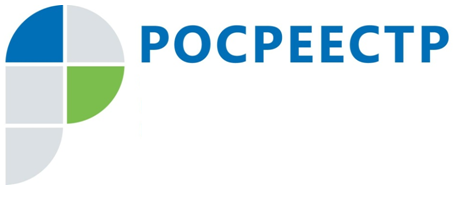 Управлением Росреестра по Тульской области составлен рейтинг кадастровых инженеровУправление Росреестра по Тульской области подготовило рейтинг кадастровых инженеров, осуществляющих свою деятельность на территории Тульской области, за сентябрь 2017 года. На сегодняшний день при оформлении недвижимости в собственность никак не обойтись без участия кадастрового инженера - специалиста, обладающего правом на осуществление кадастровой деятельности. К выбору кадастрового инженера стоит отнестись с особым вниманием. Оценка эффективности кадастровых инженеров сформирована по такому показателю, как  «доля принятых решений о приостановлении в кадастровом учете от объема поданных кадастровым инженером документов».Управление Росреестра по Тульской области рекомендует ознакомиться с рейтингом кадастровых инженеров перед заключением договора на выполнение кадастровых работ. Благодаря данному рейтингу граждане заочно могут составить представление о результатах профессиональной деятельности специалиста и снизить свои риски.№ п.п.ФИОКоличество приостановлений осуществления государственного кадастрового учетаКоличество поданных заявлений% принятых решений о приостановлении от количества поданных заявлений1Аверьянов Александр Евгеньевич57712Алдошкин Константин Сергеевич217123Алексеева Мария Владимировна19114Алтынов Вячеслав Игоревич518285Аляшева Елена Александровна11196Андреева Наталья Юрьевна412337Анисимова Светлана Ивановна12548Аносов Борис Георгиевич109Антонов Виктор Алексеевич4010Антонова Елена Алексеевна4011Арон Марина Ильинична14012Ачкасов Николай Алексеевич248413Базилевская Елена Сергеевна2014Баландин Сергей Павлович133315Барулина Ольга Владимировна2016Басова Ирина Анатольевна1017Бахотский Денис Сергеевич2111818Бахотский Максим Сергеевич173119Беляков Андрей Сергеевич111920Берендеева Дина Раисовна2120021Бибеа Екатерина Юрьевна494422Бизина Ольга Анатольевна3231323Бобер Сергей Антонович356024Бобылёва Анастасия Сергеевна1101025Бородавко Дмитрий Евгеньевич1026Бударин Александр Николаевич191127Бударина Валентина Викторовна341728Бурашников Виктор Александрович181329Бурмистрова Ольга Анатольевна45030Быстримович Оксана Альбертовна16031Васильева Марина Викторовна229732Васильков Игорь Михайлович2157133Вашунин Евгений Николаевич22034Вишневская Ирина Анатольевна7521335Вишнякова Олеся Евгеньевна777936Власова Татьяна Юрьевна4341237Воинцев Игорь Николаевич2102038Волкова Елена Юрьевна2102039Волкова Ольга Александровна10040Воробьёв Антон Евгеньевич22041Гаврилов Владимир Викторович236742Гайнулова Татьяна Александровна447943Гладкова Надежда Борисовна22044Глазунова Елена Евгеньевна5045Глистин Сергей Федорович3231346Гончарова Светлана Михайловна1047Горностаева Наталья Николаевна8048Грачев Сергей Александрович4049Грачева Марина Валентиновна6050Гречишкина Виктория Вячеславовна112851Грибкова Татьяна Владимировна4251652Григорьев Андрей Николаевич8053Григорьев Роман Николаевич1054Грильборцер Нина Андреевна2055Гриценко Елена Олеговна15493256Гулькина Ольга Викторовна16057Гуреева Елена Анатольевна2102058Гусева Анна Вячеславовна6262359Гусейнов Валерий Олегович236760Данилова Светлана Евгеньевна3241361Дацко Ольга Сергеевна117662Дворниченко Татьяна Николаевна171463Демьянов Павел Алексеевич554964Дергачева Елена Викторовна17065Дрожжева Надежда Николаевна181366Дроц Оксана Викторовна11067Дроц Сергей Евгеньевич8068Дубровина Нина Вячеславовна2069Дубская Мария Владимировна4133170Дьяков Игорь Николаевич7071Евдокимова Ольга Владимировна226872Елисеева Юлия Владимировна279373Елисеенкова Екатерина Викторовна14074Еремин Николай Александрович1075Ермолов Александр Сергеевич1076Ерохин Антон Андреевич292277Ерошкин Алексей Владимирович10078Ефименко Сергей Валериевич10079Жданова Марина Николаевна6080Журавлева Елена Александровна3081Зайвый Димитрий Витальевич9082Зайцева Анастасия Николаевна14083Заплутанов Сергей Евгеньевич1084Звездин Анатолий Юрьевич152085Згурский Евгений Павлович333986Зименков Алексей Викторович3281187Золотухин Андрей Андреевич3228188Золотухина Юлия Юрьевна128489Зотов Максим Владимирович2090Зотов Петр Вячеславович8451891Иванов Денис Вячеславович5092Ильменский Илья Валерьевич2093Казарин Андрей Николаевич9175394Калашников Владимир Александрович2095Камышная Светлана Владимировна118696Каретников Алексей Вячеславович1097Каретникова Татьяна Вячеславовна345798Карташова Валентина Игоревна681799Касатин Сергей Сергеевич10100Кваша Сергей Игоревич210101Киндеева Татьяна Владимировна53813102Кириллова Елена Олеговна30103Киселёва Наталья Анатольевна1323104Ковальчук Татьяна Сергеевна70105Колодницкий Андрей Михайлович10106Комаров Александр Юрьевич51729107Кондратенко Татьяна Викторовна1119108Королев Сергей Викторович1160109Косоногов Николай Игоревич1617110Котенева Ольга Валерьевна40111Кочеткова Татьяна Олеговна3743112Кошеварова Виктория Валерьевна470113Крикунова Анна Александровна21414114Крылов Александр Петрович130115Кузиков Павел Сергеевич100116Куликов Алексей Александрович20117Куликов Дмитрий Петрович1119118Лавров Алексей Николаевич50119Лазарев Виктор Александрович11100120Лазарева Наталья Валерьевна150121Ланкина Надежда Валентиновна220122Ларина Оксана Сергеевна1520123Латышева Маргарита Игоревна52719124Леонов Владимир Петрович1841125Леонова Татьяна Николаевна10126Лепехин Дмитрий Викторович31323127Литвинов Станислав Сергеевич10128Лубенников Константин Егорович2825129Лукьянчиков Максим Леонидович30130Любчик Анатолий Васильевич280131Лямичев Роман Олегович70132Малютина Ольга Алексеевна30133Маляренко Александр Дмитриевич1425134Маркова Светлана Владимировна80135Мартяхина Ирина Васильевна20136Матвеева Анастасия Владимировна2534137Матюхов Сергей Дмитриевич360138Медведев Алексей Вячеславович22010139Меренкова Виктория Викторовна22100140Меркулова Галина Алексеевна40141Миляев Сергей Владимирович1412142Миляева Валентина Владимировна136919143Миронов Андрей Валерьевич70144Миронов Сергей Юрьевич150145Митькин Павел Владимирович1617146Михалина Татьяна Ивановна90147Михалькова Альбина Ивановна20148Михеева Елена Сергеевна60149Молчанов Игорь Александрови21200150Молчанов Игорь Александрович120151Мосягина Галина Валерьевна20152Мотина Марина Андреевна1186153Моторин Павел Викторович32412,5154Моховов Евгений Юрьевич32015155Мурашов Андрей Николаевич31817156Мурашов Сергей Геннадьевич1250157Мягкова Светлана Владимировна42516158Нагорный Евгений Валерьевич70159Нарцев Антон Андреевич1714160Никонорова Елена Юрьевна260161Нищенко Елена Михайловна10162Новиков Александр Сергеевич63219163Новохатка Светлана Михайловна60164Овинников Юрий Иванович1617165Овчинникова Марина Владимировна40166Окорокова Екатерина Владимировна32512167Ольхова Лариса Анатольевна30168Осечкин Денис Александрович62129169Осипенко Константин Эдуардович1195170Пантелеев Сергей Викторович20171Петренко Надежда Алексеевна1119172Петухов Денис Анатольевич2450173Петухов Дмитрий Анатольевич32313174Петухова Наталья Николаевна1714175Печенеговская Дарья Николаевна50176Пешкова Екатерина Владимировна1714177Пешнин Владимир Валентинович10178Пивцаева Яна Владимировна30179Поплевина Елена Владимировна2307180Попова Наталья Николаевна1128181Порядина Анастасия Сергеевна1520182Потапов Иван Васильевич200183Потапова Елена Александровна90184Преображенская Ирина Борисовна60185Прозоркевич Марина Викторовна70186Протчева Любовь Николаевна40187Прошков Владислав Викторович21200188Прудникова Юлия Владимировна200189Пяткин Сергей Анатольевич61833190Редкова Екатерина Алексеевна40191Рейм Илья Игоревич33100192Родин Алексей Владимирович74715193Романова Мария Сергеевна1205194Россихина Татьяна Васильевна10195Руденко Алексей Сергеевич10196Рылеев Александр Анатольевич3714197Саватеева Марина Борисовна3427198Савина Ксения Викторовна21911199Самсонов Михаил Викторович40200Сапроненко Елена Николаевна1250201Селезнев Павел Евгеньевич10202Сенин Сергей Юрьевич70203Сигунова Елена Ильинична100204Силаева София Сергеевна60205Сильянов Дмитрий Андреевич20206Скопцова Галина Борисовна2922207Скребунов Сергей Юрьевич113928208Соловьев Андрей Валерьевич20209Соломин Евгений Евгеньевич160210Спирин Роман Александрович80211Старченко Ольга Анатольевна20212Стенякин Николай Николаевич93526213Стрельцова Елена Анатольевна31225214Суданова Мария Арсентьевна10215Сурмина Светлана Евгеньевна2633216Суслова Светлана Александровна2268217Сухарев Денис Сергеевич5956218Сушкина Ольга Андреевна31225219Сычева Ольга Олеговна31619220Тарасов Артем Анатольевич1383221Терентьев Михаил Александрович10222Тимакова Екатерина Николаевна21513223Титарова Марина Владимировна20224Тишкина Татьяна Валерьевна65112225Толстошеев Алексей Иванович270226Трусов Евгений Викторович6817227Урывская Екатерина Юрьевна20228Уткина Наталья Ивановна1225229Федонина Марина Алексевна10230Федонина Марина Алексеевна40231Хаит Роман Маркович3368232Хайруллин Альберт Раисович10233Хамлак Виктор Юрьевич20234Хардикова Татьяна Николаевна2603235Харламова Оксана Николаевна1911236Хахаева Светлана Леонидовна42615237Химченков Олег Игоревич40238Хохлов Александр Эдуардович170239Хрипливый Владимир Андреевич130240Хрипливый Дмитрий Владимирович1425241Чермошанская Юлия Викторовна100242Черников Вадим Иванович1617243Чернышова Ольга Валерьевна60244Четвериков Вадим Олегович21414245Чечеткина Татьяна Тимофеевна170246Чувашова Ольга Валерьевна1333247Чудновцев Александр Владимирович1138248Чукина Юлия Геннадьевна90249Шаховцева Елена Аркадьевна120250Шелковникова Людмила Дмитриевна30251Шидловская Ольга Викторовна80252Шиленок Елена Валерьевна10253Ширяев Геннадий Константинович2367254Шмарова Людмила Николаевна30255Шулепов Кирилл Дмитриевич2540256Шутка Сергей Иванович90257Щедров Максим Александрович10258Щедрова Елена Аркадьевна2474259Юлина Ольга Александровна320